Washington Parish CouncilPlanning and Transport Committee Meeting   To all Members of the Planning and Transport Committee: Cllr P Heeley PH), Cllr T Keech (TK), Cllr A Lisher (Chairman),    Cllr J Luckin (JL) and Cllr J Thomas (JT). NOTICE is hereby given, and Councillors are SUMMONED to attend a meeting of    The Planning and Transport Committee on:Monday 23rd January 2023 at 7.45pm in the Washington Village Memorial Hall (Doré Room)Draft - AGENDA To Receive apologies for absenceTo Record declarations of Personal and or Prejudicial interest from Members and Officers that they may have in relation to items on this Agenda.To Approve the Minutes of the Meeting held on 17th October 2022. No meetings in November and December 2022. Public Speaking.  Of up to 15 minutes at the Chairman’s discretion to speak on planning and transport matters. This question time is the only opportunity for the public to speak during the MeetingTo Report Matters Arising from the last meetingTo Consider consultation responses to new planning applications on the current weekly lists from Horsham District Council DC/22/2196 - Cadrona Hampers Lane Storrington West Sussex (Washington Parish)Erection of a detached two-storey dwelling and a detached car barn with home office above. Creation of vehicle access from Hampers Lane.DC/22/2260 - Amberley Cottage Merrywood Lane Thakeham West Sussex (Washington Parish)Removal of existing conservatory and erection of a single storey rear extension. Installation of 3no rooflights to rear.Planning ComplianceLongbury Hill Wood, Rock Road: To Receive an update on enforcement notice served August 2022 To Receive and Report planning department decisions. Appeals To Discuss Planning and Transport issuesTo Ratify the Council’s letter to Ward Members strongly objecting to Horsham District Council’s recommendation to approve the following application at its Planning Committee on 24th January 2023: DC/21/2161 – Old Clayton Boarding Kennels Storrington Road Washington PulboroughDemolition of existing kennels and cattery buildings/structures, and existing dwellings. Erection o 60-bed care home (Class C2) and 8No. age restricted bungalows (Class C3) with associated access, landscaping and other works (including relocation of existing staddle stone barn).  – recommendation for approval at the Horsham District Council Planning Committee Meeting on 24th January 2023. Road Works in the Parish: To Report an update on works to the Wiston Bends, A283.To Receive Items for the Next Planning and Transport Meeting AgendaDate of next meetings at Washington Village Memorial Hall (Dore Room)  Parish Council Meeting: Monday 6th February 2023, 7:30pm  Open Spaces Committee: Monday 20th February 2023, 7:00pm  Planning & Transport Committee: Monday 20th February 2023, 7:45pm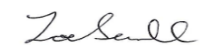       Zoe Savill     Clerk to Washington Parish Council     17th January 2023           Under the provisions of the Local Government Audit and Accountability Act 2014 (Openness of Local Government Bodies Regulations 2014), members of the public are permitted to film or record Council meetings to which they are permitted access, in a non-disruptive manner. By attending this meeting, it is deemed that you consent to this. A person or persons recording the parish meeting are reminded that the Public Speaking period is not part of the formal meeting and that they should take legal advice for themselves as to their rights to make any recording during that period